   Nada Rondović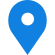 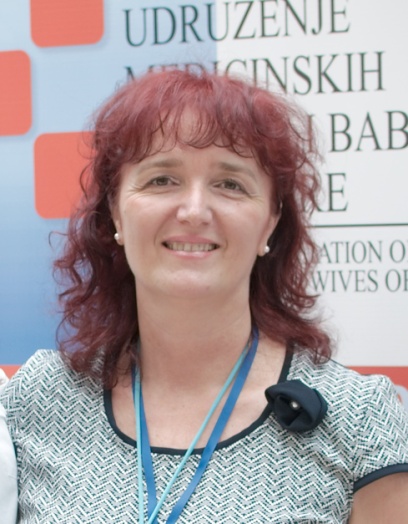    Ulica Đoka Miraševića, Ruske kule M3,    81000 Podgorica, Crna Gora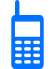   +382/69-484-965   nada.rondovic@kccg.me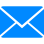               Datum rođenja 22.05.1961RADNO ISKUSTVO      1. Kliničko bolnički centar Crne Gore, Podgorica, Dječija bolnica, glavna sestra   intenzivne njege 1985-20002. Kliničko bolnički centar Crne Gore, Podgorica, Dječija bolnica, glavna sestra bolnice 2000-20083. Oд 2008. godine obavlja funkciju Glavne sestre Kliničkog centra Crne Gore4. Od 2015.god obavlja funkciju Glavne sestre Instituta za bolesti djece  Klinički centar Crne goreFORMALNO OBRAZOVANJE  1976-1980                            Srednja medicinska škola, smjer akušerstvo, Subotica1980-1983                            Viša medicinska škola u Beogradu, pedijatrijski smjer  2011-2012.                                 Viskoka medicinska škola strukovnih studija, Ćuprija 2015. god.                              Specijalističke strukovne studije na studijskom program Specijalista strukovna medicinska sestra  - oblast KLimnička njega  Visoka medicinska škola Beograd.        ČLANSTVO  U PROFESIONALNIM UDRUŽENJIMA I DRUGIM ORGANIZACIJAMA1.Predsjednica udruženja medicinskih sestara i babica Crne Gore od 1996. godine2. Predsjednica nacionalne komisije zakvalitet i bezbjednost -Ministarstvo        zdravlja Crne Gore ( 2012. God. ).3. Član komisije za polaganje Stručnih ispita zdravstvenih radnika i saradnika – pripravnika sa Visokom i srednjom stručnom spremom Ministarstvo zdravlja Crne Gore ( 2015- 2019 god. ).4. Univerzitet CG , član komisije za usklađivanje nastavnog programa za obrazovanje medicinskih sestra sa Direktivom Eu . 2017.god. 4. Univerzitet CG – Medicinski fakultet Stručni saradnik za izvođenje praktičnog dijela nastave ( 2017/ 18.god. školska godina i 2018/19 .god. 3. Predstavnica Crne Gore u Evropskoj federaciji nacionalnih udruženja medicinskih sestara i babica (European Federation of Nurses Association)4. Član međunaronog savjeta sestara (International Council of Nurses)UČEŠĆE NA STRUČNIM SKUPOVIMA1. Radionica sa međunarodnim učešćem za medicinske sestre i babice u organizaciji Ministarstva zdravlja crne Gore i Nacionalnog udruženja medicinskih sestara i babica na temu ,,Zahtjevi Direktive 2005/36/EK- specifčnosti za profesiju medicinskih sestara i babica u Crnoj Gori'' (novembar 2013. godine)2. Taiex expert mission-ekspertska misija za usklađivanje obrazovanja medicinskih sestara i babica sa direktivom 2205/36/EK, Podgorica 2.-6. decembar 2013. godine3. Radionica sa međunarodnim učešćem za izradu nastavnog programa u Crnoj Gori za opšte medicinske sestre, u organizaciji Ministarstva zdravlja Crne Gore i nacionalnog udruženja medicinskih sestara i babica, Podgorica 26.-27. novembar 2014. Godine.Podgorica 4.02.2019. god.